CASO PREPOSITIVOPer esprimere il luogo in cui si trova una persona o un oggetto (cioè per rispondere alla domanda где?) occorre scegliere il sostantivo alla forma del caso prepositivo. I sostantivi al caso prepositivo, quando indichiamo l’ubicazione di un oggetto, si usano sempre con le preposizioni “в”  oppure “на”se l’oggetto si trova all’interno di qualcosa, si usa la preposizione “в” :шарф в сумке, телефон в столеse l’oggetto invece si trova sulla superficie, allora si usa la preposizione “на”: шарф на сумке, телефон на столе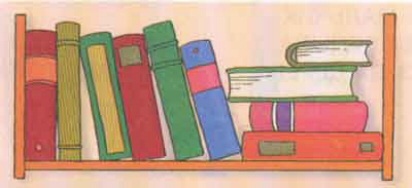 Книги на полке. 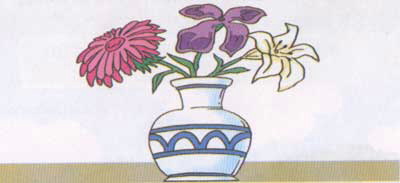 Цветы в вазе.Preposizione BSe una persona o un oggetto si trovano in un ambiente, in un edificio, di regola si usa la preposizione в: Антон в комнате. - Anton è in camera. Иван в ресторане. - Ivan è al ristorante Eccezioni: на почте - alla posta, на стадионе - allo stadio, на факультете - in facoltà, на фабрике - in officina.Se parliamo di un paese o di una città, usiamo lo stesso la preposizione в: Антон в Америке. - Anton è in America Иван в Петербурге. - Ivan è a Pietroburgo.Usiamo la preposizione в anche con le parole парк (parco), сад (giardino), лес (bosco): Мы в парке. - Siamo nel parco. Она в лесу. - Lei è nel bosco.Preposizione HASe una persona si trova a qualche evento o manifestazione si usa sempre la preposizione на: Антон на уроке. - Anton è a lezione. Иван на дискотеке. - Ivan è in discoteca.Con le parole улица (strada), бульвар (boulevard), проспект (viale), площадь (piazza), pure si usa la preposizione на (sono luoghi aperti, in un certo senso il soggetto si trova sulla loro superficie): Я сейчас на улице. - Ora sono in strada.Desinenze dei sostantivi al caso prepositivo:I sostantivi maschili terminanti in consonante aggiungono la desinenza -e: парк – в паркe (parco – al parco), магазин – в магазинe (negozio – nel negozio)Quelli invece che terminano in -ь o -й modificano queste ultime lettere in -e: музей – в музеe (museo – al museo), словарь – в словарe (vocabolario – nel vocabolario).i sostantivi femminili terminanti in -a, -я, cambiano queste lettere in -e: Москва – в Москве (Mosca – a Mosca), песня – в песне (canzone – nella canzone).I sostantivi neutri terminanti in -o cambiano la desinenza in -е: письмо – в письме (lettera – nella lettera)Quando invece i neutri finiscono in -e, non cambiano la propria forma, acquistano unicamente la preposizione в o на: поле – в поле (campo – nel campo), море – на море (mare – in mare)I sostantivi femminili terminanti in -ь, al caso prepositivo prendono la desinenza -и: тетрадь – в тетради (quaderno – nel quaderno) (Fate attenzione: se finisce per -ь una parola di genere maschile, il caso prepositivo prende comunque la desinenza -e: словарь – в словаре (vocabolario – nel vocabolario)I sostantivi femminili in -ия e quelli neutri in -ие al prepositivo prendono la desinenza -ии: Россия – в Росс-ии (Russia – in Russia), здание – в здан-ии (edificio – nell’edificio) 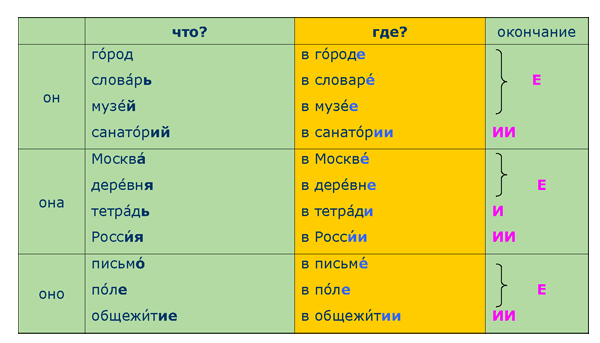 SOSTANTIVI CHE FORMANO IL SOSTANTIVO IN -YAlcuni sostantivi formano il prepositivo aggiungendo la vocale Yшкаф – в шкафу (armadio – nell’armadio), сад – в саду (giardino – in giardino), лес – в лесу (bosco – nel bosco), аэропорт – в аэропорту (aeroporto – in aeroporto), мост – на мосту (ponte – sul ponte)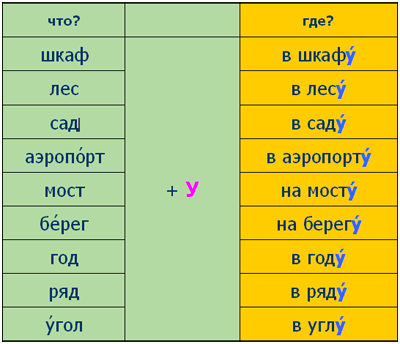 I VERBI DI POSIZIONELa posizione che un oggetto/persona assume è espressa da verbi diversiAd esempio 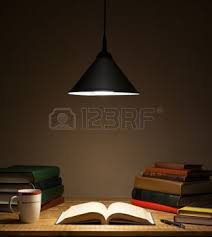 Книга лежит на столе	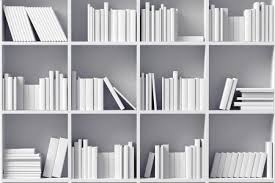 Книги стоят на полке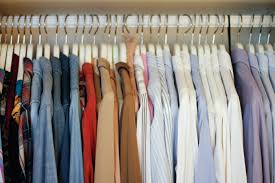 Рубашки висят в шкафуALCUNI VERBI CHE REGGONO IL PREPOSITIVOЛЕЖАТь (stare in posizione distesa)СТОИТь (stare in posizione verticale)ВИСЕТь (stare in posizione appesa)я лежуты лежишьон лежитмы лежимвы лежитеони лежатя стоюты стоишьон стоитмы стоимвы стоитеони стоятя вишуты висишьон виситмы висимвы виситеони висятЖИТь    vivereУЧИТьСЯ   studiare in un luogoНАХОДИТьСЯ  trovarsiAltri verbi già notiя живуты живёшьон живётмы живёмвы живётеони живутя учусьты учишьсяон учитсямы учимсявы учитесьони учатсяя нахожусьты находишьсяон находитсямы находимсявы находитесьони находятсяРАБОТАТь, БЫТь, ЗАВТРАКАТь, ОБЕДАТь, УЖИНАТь, ПОКУПАТь